ox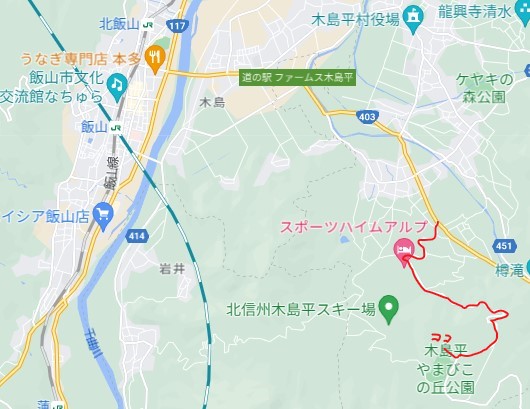 